КАМПАНИЯ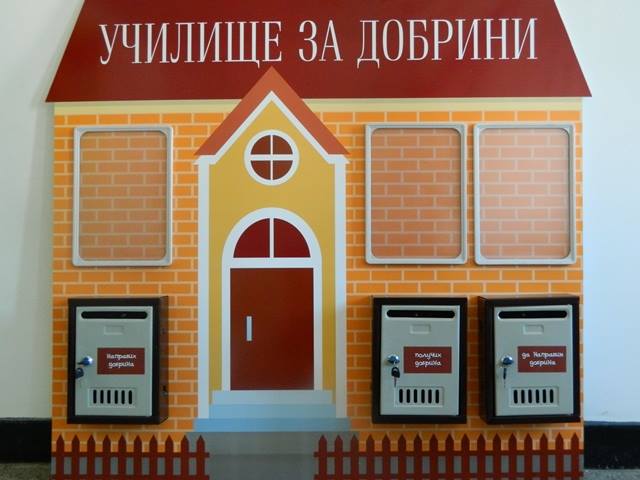 Конкурс за илюстрирана приказка на тема „Приказка за доброто“  Конкурс за илюстрирана приказка на тема „Приказка за доброто“ за учениците от 5 до 7 клас, във връзка с кампания „Училище за добрини“, организирана от ОбСНВ и ЦОП към Община Габрово.Целта на конкурса е деца да учат деца за доброто, като основна житейска ценност, чрез неподправения детски изказ и усет за изобразително изкуство.Условия:Обем на текста - до 3 стандартни страници А4, написани ръкописно или печатноИлюстрации - до 5 броя, приложени към текста във свободен формат на отделни хартиени носители, тематично обвързани със съдържанието на приказката. Използване на техника по избор – акварел, маслени бои, пастел, маркери, компютърна графика, фотографии и др.	Допустимо е да се работи в екип, т.е. текста и илюстрациите да не са създадени от един участник. При подаването на готовите материали следва да се упомене името, възрастта и класа на всеки от участниците, които са участвали в подготовката.	Следва да се приложи Декларация за съгласие по образец, с която участника (негов законен представител) дават съгласието си на организаторите да възпроизвеждат, разпространяват, излагат и създават производни материали на базата, на която и да е представена за участие илюстрирани приказки (като се споменава името на автора) или да популяризират Конкурса, в която и да е медия, известна понастоящем или в бъдеще, включително и излагане в изложба, публикуване в книга, съдържаща отличените творби на участниците в Конкурса или публикации в интернет пространството. 	Оценените сред 10-те най-добри творби ще бъдат публикувани в печатно издание, което ще се финансира от Община Габрово. В него ще бъдат публикувани и имената на авторите на приказките.   	С участието си в Конкурса всеки участник потвърждава, декларира и гарантира че:    Представеният материал е оригинално произведение, създадено единствено от него;  	Приложение 1: Декларация по образец	Поощрява се стимулирането на детското въображение в посока добротворчество и популяризиране на добрите дела, независимо дали са реално случили се събития или художествена измислица. 	Творбите ще бъдат оценявани от независимо жури, което ще отличи и обяви авторите на най-добрите приказки не по-късно от 31.03.2015 година.Всяка творба  участваща в конкурса трябва да е представена: 	1. На хартиен носител	2. Творбите трябва да бъдат придружени от следната информация:            * Заглавие на творбата;            * Трите имена на автора/ите;            * Дата на раждане;            * Учебно заведение (школа);            * Адрес за кореспонденция (e- mail и телефон);	Готовите творби следва да се изпратят до 29.02.2016 г хартиен носител на следния адрес:гр. Габровопл. Възраждане 3; зала Възраждане, заден вход, ет.2;Център за обществена подкрепа и  Превантивно- информационен център към  Община ГабровоЗа допълнителна информация, може да ни пишетена ел.поща – osnv@gabrovo.bg или  cop@gabrovo.bg  илида ни се обадите на тел. 066 809 818Конкурс на тема „Посланик на доброто”Конкурс на тема „Посланик на доброто“ за учениците от 8 до 12 клас във връзка с кампанията „Училище за добрини“, организирана от ОбСНВ и ЦОП към Община Габрово.Категории:фотография и/или колажлюбителски видеоклипрепортажВашите снимки и клипове ще бъдат оценявани от независимо жури. Материалите следва да носят цялостно въздействие, енергия, умения и оригиналност. Победителите и финалистите ще бъдат определени от членовете на журито и организатора в съответствие с правилата на този конкурс. Тяхното решение е окончателно по всички въпроси, свързани с конкурса. Ще бъдат отличени и наградени по трима финалисти от всяка категория. Ще се оценяват всички представени фотографии и/или колажи, любителски клипове и репортажи на базата на следните критерии:(1) Творчество.    (2) Фотографско качество.   (3) Съответствие с общите цели на кампанията. Всеки участник дава право на организаторите да възпроизвеждат, разпространяват, излагат и създават производни материали на базата, на която и да е представена за участие фотография, клип или репортаж (като се споменава името на автора) или да популяризират Конкурса, в която и да е медия, известна понастоящем или в бъдеще, включително и излагане в изложба на селектираните най-добри фотографии и/или колажи, клипове и репортажи, публикуване в книга, съдържаща подбрани материали на участниците в Конкурса или публикации в интернет пространството.   С участието си в Конкурса всеки участник или негов законен представител ( важи за участниците под 18 години) потвърждава, декларира и гарантира че:    Представеният материал е оригинално произведение, създадено единствено от него;  Фотографията или кадрите в любителския клип и репортаж не нарушават каквито и да било авторски права, търговски марки, права на личността, публичността, права върху авторски права или интелектуална собственост на което и да било лице или организации;.   Никоя  друга  страна  няма  каквито  и  да  било  права,  или  претенции  във  връзка  с използваните кадри и фотографииПриложение 1: Декларация по образецС участието си в Конкурса всеки участник предоставя на Организаторите неограничено право да използват всички декларации, предоставени във връзка с Конкурса, както и фотографии, клипове или репортажи на участниците в Конкурса. От Организаторите не се изисква да заплащат каквото и да е допълнително възнаграждение или да искат каквото и да е допълнително одобрение във връзка с подобно използване.   Организаторите си запазват правото да проверят валидността и автентичността на всички материали, представени за участие, и/или който и да било участник (включително самоличността и адреса на участника) и да дисквалифицират материал, който не е съобразен с настоящите Официални правила. 1. Категория фотография и/или фотоколаж:1.1. Изисквания за категория „Фотография“:Всички представени за участие фотографии трябва да бъдат съобразени със следните изисквания: Засилване на контраста и/или корекция на цветовете са допустими. Допуска се ръчно тониране, както и изрязване на части. Други промени на оригиналната фотография, които не са изброени в тези изисквания, са недопустими и водят до дисквалифицирането и. Фотографиите трябва да бъдат предоставени на  хартиен носител и в дигитален формат с резолюция на изображението 240  dpi (точки на инч). Фотографиите могат да бъдат цветни или черно-бели с размери не по-малки от 35 см по дългата страна. Колажите трябва да бъдат предоставени на хартиен носител и в дигитален формат с резолюция на изображението 240  dpi (точки на инч) с размер минимум равен на формат А3Фотографиите трябва да са оригинален материал с автор - участникът в конкурса.Фотографиите не трябва да съдържат неприлично, провокативно, открито сексуално ориентирано или друго съдържание, накърняващо добрите нрави.   1.2. Изисквания за категория „Колаж“:Да са изработени с програма по избор; Да се комбинират едно или повече фотографски изображения с текст, рисунки или друг вид художествени елементи. Всяка фотография и/или колаж участващи в конкурса трябва да е представена: 	1. На хартиен носител - паспартирана 	2. Творбите трябва да бъдат придружени от следната информация:            * Заглавие на творбата;* Кратко описание на посланието на фотографията/ колажа;            * Трите имена на автора;            * Дата на раждане;            * Учебно заведение (школа);            * Адрес за кореспонденция (e- mail, телефон);            * Име на програмния продукт с който е създадена.Всеки участник може да участва със 3 свои творби във всяка категорияПредставени за участие фотографии се дисквалифицират в случай, че комисията от експерти („Жури”) прецени, че: - Съответната фотография не е оригинал. - Фотографията е повредена, несъобразени с изискванията, променяна, подправена. - Снимането е съпроводено от нарушения по българският закон. - Фотографията е предоставена за участие в конкурса с измама или кражба. 2.   Категория „Любителския клип“:Да се изработи любителско видео, с продължителност от 1 до 5 минути, на тема „Посланик на доброто”. То ще бъде използвано за популяризирането на кампанията „Училище за добрини“, организирана от ОбСНВ и ЦОП към Община Габрово.Право на участие в конкурса имат всички ученици от 8 до 12 клас.Основните изисквания за участие са: желание, идеи и ентусиазъм. В рамките на заснетите до 5 минути, всеки кандидат трябва да визуализира своята идея - как можем да покажем доброто като част от нашия живот, да го популяризираме, рекламираме, разпространим. Да дадем заслуженото уважение на добротворците, да ги представим пред общността като значими хора. Да покажем самите себе си като добро деятели и да не се срамуваме да разкрием лицето си като хора, вършещи добри дела. Всеки участник има право да участва с до 2 клипа Клипът може да бъде заснет с камера, фотоапарат или телефон.Представените видео клипове трябва да са направени единствено за целите на този конкурс. Вече съществуващи клипове, както и такива с използвани нецензурни изрази и образи няма да бъдат разглеждани.Всеки участник в конкурса носи отговорност за авторството и оригиналността на изработката си.За заснемането и монтажа на готовия продукт се допуска използването на неограничен избор на техника и приложения.Всеки клип участващ в конкурса трябва да е представен: 	1. На електронен носител 	2. Клиповете трябва да бъдат придружени от следната информация:             * Заглавие на творбата;            * Кратко описание на посланието, заснето в клипа;            * Трите имена на автора;            * Дата на раждане;            * Учебно заведение (школа);            * Адрес за кореспонденция (e- mail, телефон);3.  Категория „Новинарски репортаж“:Темата е по избор на участниците, но в рамките на общата тема на конкурса „Посланик на доброто“ в рамките на кампанията „Училище за добрини“, организирана от ОбСНВ и ЦОП към Община Габрово.Репортажът може да включва интервю или текст зад кадър, стенд ъп.Дължината на репортажа да бъде до 10 минути.Всеки участник има право да участва с до 2 репортажа.     Видеото може да бъде заснето с камера, фотоапарат или телефон.Текстът зад кадър може да се запише и на компютър (sound recorder), ако не разполагате с други технически средства.За монтажа – ако нямате достъп до професионална монтажна програма, може да ползвате безплатната и вградена в Windows – Windows movie maker. Нейните възможности са напълно достатъчни за добър репортаж.Форматът на видеото трябва да бъде “avi”,  mp4, DVD.Представените репортажи трябва да са направени единствено за целите на този конкурс. Вече съществуващи репортажи, както и такива с използвани нецензурни изрази и образи няма да бъдат разглеждани.Всеки участник в конкурса носи отговорност за авторството и оригиналността на изработката си.Всеки новинарски репортаж, участващ в конкурса трябва да е представен: 	1. На електронен носител DVD	2. Репортажите трябва да бъдат придружени от следната информация:                    * Трите имена на автора;            * Дата на раждане;            * Учебно заведение (школа);            * Адрес за кореспонденция (e- mail, телефон);За допълнителна информация, може да ни пишете на ел.поща – osnv@gabrovo.bg , cop@gabrovo.bg  или да ни се обадите на тел. 066 809 818Готовите творби следва да се изпратят до 29.02.2016 г. на следния адрес:гр. Габровопл. Възраждане 3Център за обществена подкрепа и Превантивно- информационен център към Община ГабровоПобедителите в обявените категории ще бъдат обявени до края на месец март 2016 година. ДЕКЛАРАЦИЯЗа участие в конкурс на тема…................................................................................................, във връзка с кампанията „Училище за добрини“От .....................................................................................................................................................................,                                                      (име, презиме, фамилия на родителя)ЕГН ..........................................., постоянен адрес ...................................................................................................................................................................................................................................., в  качеството ми на .......................................................на……................………………………………...………..................……,        	(родител, настойник, попечител)			(трите имена на детето)ученик от  ..............…………………………………........................................................................................ 	 				( наименование на  класа и учебното заведение)ДЕКЛАРИРАМ, ЧЕ:1. Давам своето предварително съгласие разработката на детето ми да бъде използвана за нуждите на кампанията на Община Габрово, „Училище за добрини“.2. Съм запознат с условията и изискванията на конкурса на Община Габрово, във връзка с кампанията „Училище за добрини“3.  Права върху разработката или части от нея  не са предоставяни и не са притежание  на трети лица.Дата …………………                            			Подпис……………………….Забележка : В случай, че проектът е изработен  от авторски колектив, декларация се попълва от законните представители на всички участници в колективаДЕКЛАРАЦИЯЗа участие в конкурс на тема…................................................................................................, във връзка с кампанията „Училище за добрини“От .....................................................................................................................................................................,                                                      (име, презиме, фамилия на участника)ЕГН ..........................................., постоянен адрес .................................................................................................................................................................................................................................................................  ученик от  ..............…………………………………........................................................................................ 	 				( наименование на класа и учебното заведение)ДЕКЛАРИРАМ, ЧЕ:1. Давам своето предварително съгласие разработката ми да бъде използвана за нуждите на кампанията на Община Габрово, „Училище за добрини“.2. Съм запознат с условията и изискванията на конкурса на Община Габрово, във връзка с кампанията „Училище за добрини“3.  Права върху разработката или части от нея  не са предоставяни и не са притежание  на трети лица.Дата …………………                            			Подпис……………………….Забележка : В случай, че проектът е изработен  от авторски колектив, декларация се    попълва от  всички участници в колектива, а при наличие на непълнолетен участник, от негов законен представител